Конспект занятия «Золотая рыбка»Цель: познакомить детей с нетрадиционной техникой рисования «граттаж»,расширить и закрепить знания детей о свойствах воды (вода-источник жизни), воспитывать интерес ко всему живому(к рыбкам)Задачи:1.расширение кругозора каждого ребенка, познание многообразия мира.2.способствовать развитию любознательности.3.развивать внимание детей, чувство последовательности в действиях, умение доводить начатое до конца.4.прививать аккуратность в работе с художественными  материалами.Оборудование: листы картона, предварительно подготовленные для работы(натертые восковой свечей ,покрытые плотным слоем гуаши с клеем пва), деревянные палочки или зубочистки.Методические приемы: беседа, игра, загадки, показ воспитателя, действия детей.                       Ход занятияНа полу групповой комнаты расположена «речка»(ткань),а на ткани рыбы с магнитом(для игры)Воспитатель: Ребята, сегодня мы с вами совершим небольшую прогулку на берег речки Бирюсинки. Посмотрите, какая чистая в ней вода. Можно даже разглядеть ее обитателей.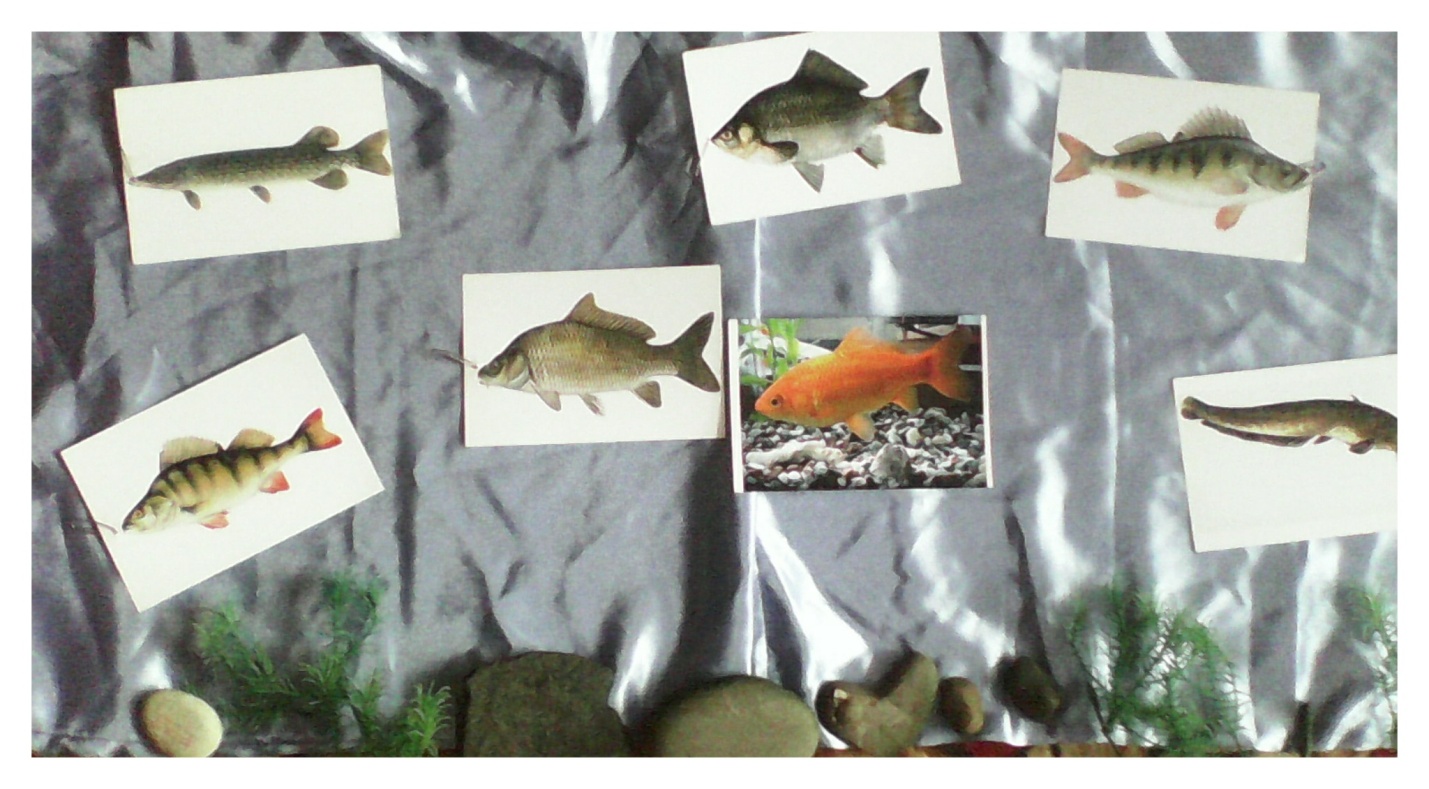 -Кого мы видим в воде?-Какие рыбы живут в реке?-Я загадаю вам загадку,  а вы поймаете отгадку.Проводится игра «Поймай рыбку»(для игры понадобится магнитная удочка и макеты рыб)1.Колюч,да не еж(ерш)2.Хвостом виляет, зубаста, а не лает(щука)3.На дне ,где тихо и темно, лежит усатое бревно(сом)4.Сидят рыбаки, стерегут поплавки. Рыбак Корней поймал 3-х(окуней)-Посмотрите, какая рыбка оказалась лишней?7.Не хожу, не летаю, а попробуй догони, я бываю золотая, ну-ка в сказку загляни(золотая рыбка)-Почему она лишняя в нашей реке?-Каких аквариумных рыб вы знаете?Давайте поможем золотой рыбке. Дружно скажем волшебные слова и она окажется в естественной среде своего обитания, где о ней будут заботиться люди.-Чем отличаются аквариумные рыбки от речных?Речные -сами добывают себе корм                                                        Аквариумные - кормит человекДети говорят волшебные слова(трэкс, пэкс, фэкс).Воспитатель снимает покрывало с заранее подготовленного мини-аквариума.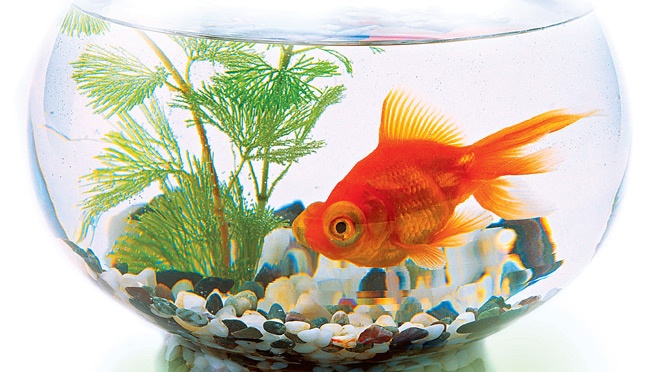 -Ребята, рыбка благодарна вам. Она дарит вам необыкновенный волшебный аквариум. Он не настоящий, но вы сможете нарисовать рыбок, которых только захотите.-Сегодня мы будем работать в необычной технике рисования. Называется она «Граттаж» от французского слова «царапать, скрябать».Я думаю, у вас все получится. У каждого из вас есть свой аквариум, который нужно заселить рыбками. В его волшебстве вы убедитесь, как только прикоснетесь к нему палочкой, сегодня нам не нужны краски и фломастеры.Воспитатель показывает работу на мольберте, объясняет правила.-Без чего не может жить рыбка в аквариуме(Воду изображаем волнистой линией).-Какой грунт бывает в аквариуме?(камни, изображаем овалами, песок, скрябаем прямыми линиями)-В каждом аквариуме есть специальный лес из деревьев и цветов. Как этот лес называется?(водоросли…рисуем в углу листа, чтобы осталось место для рыбок)-Чем покрыто тело рыбки?(чешуей, изображаем чешую )-Какие красивые получились рыбки в ваших аквариумах. Их можно забрать домой. Не забывайте, они волшебные и могут исполнить любое ваше желание….Воспитатель помогает детям во время работы. После выполнения работы всеми детьми подводится итог занятия.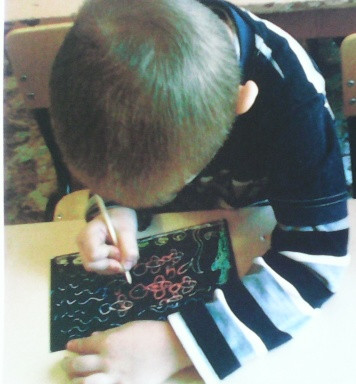 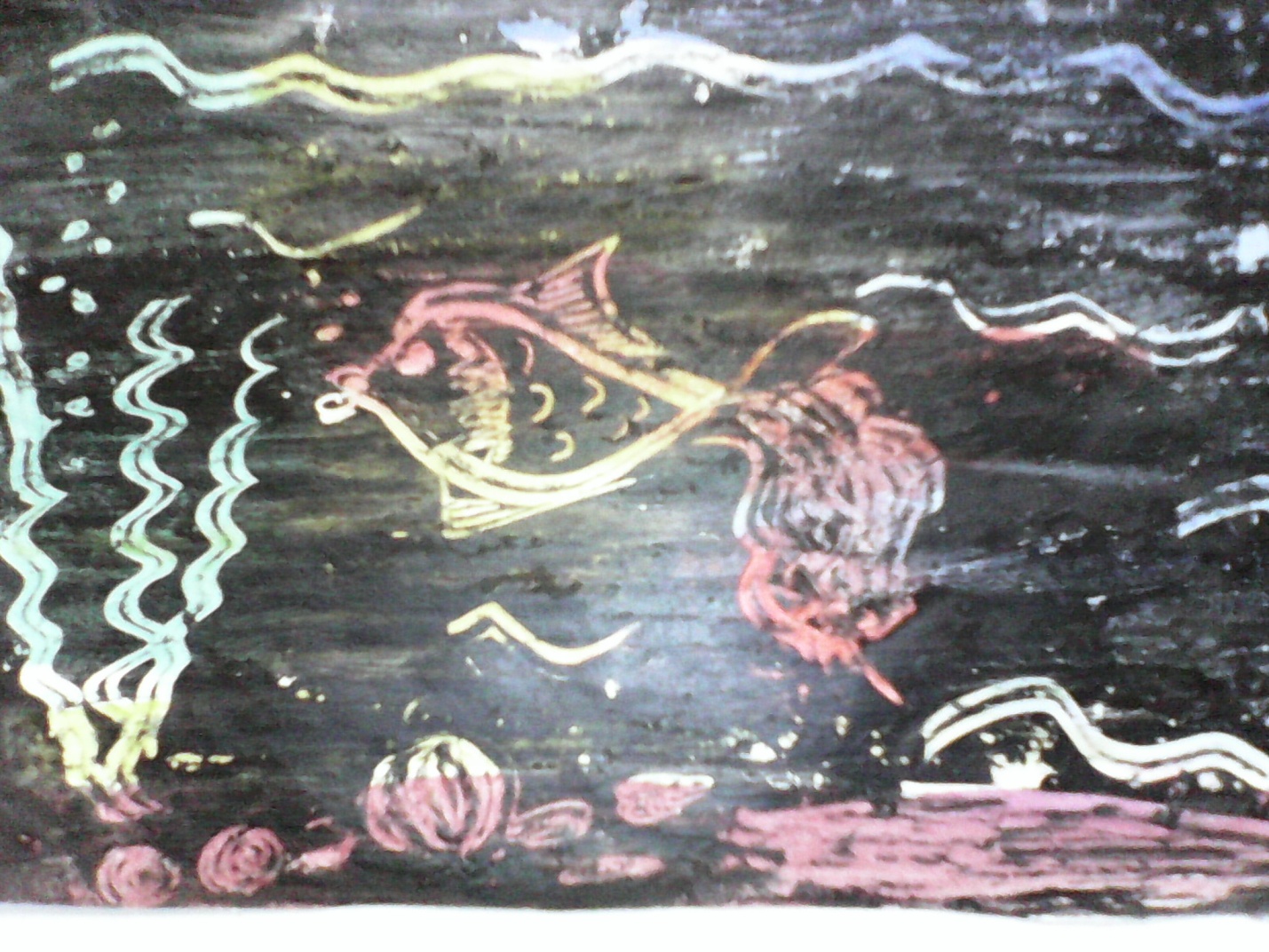 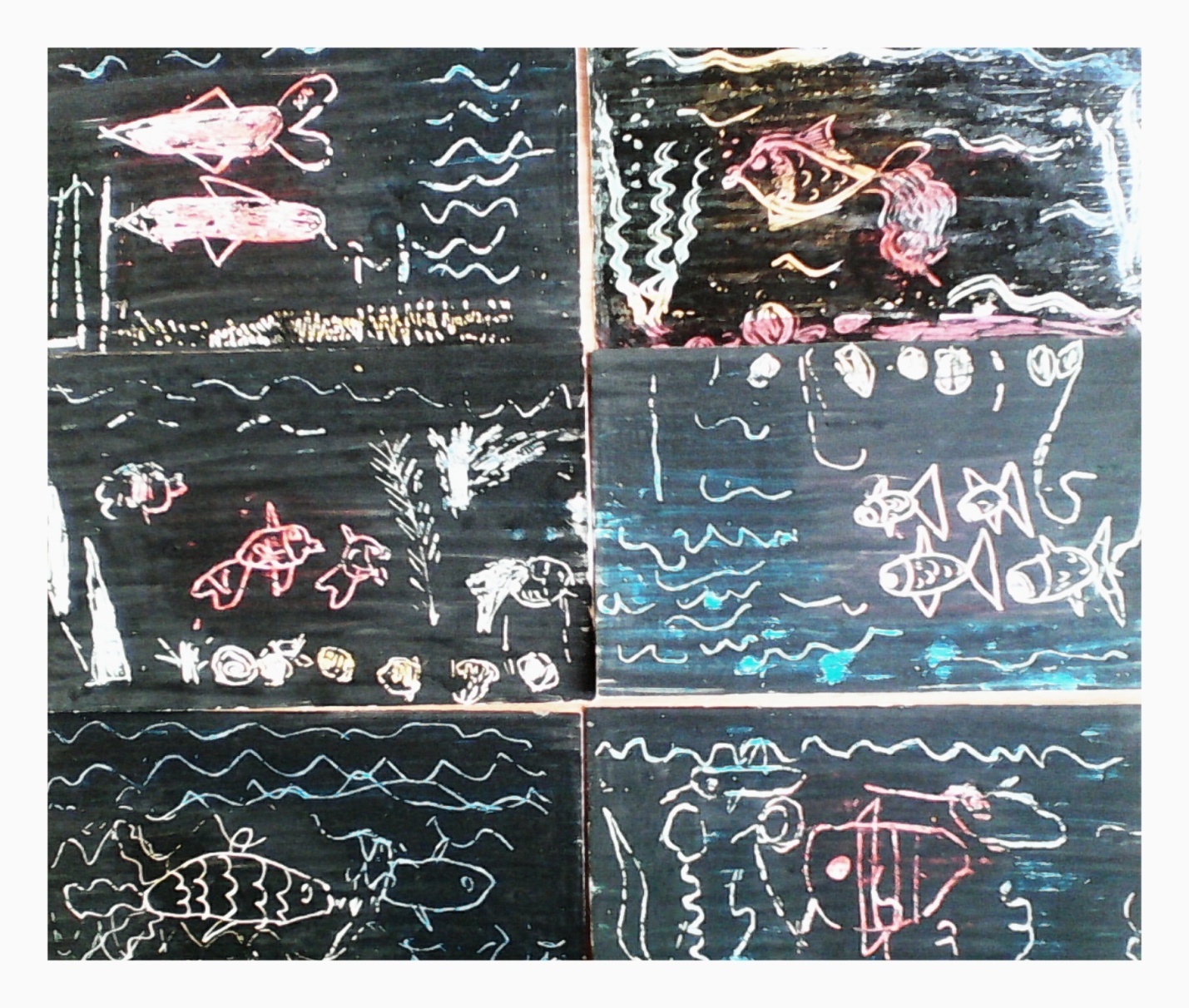 